MORNING WORSHIP SERVICEApril 12, 2015Opening Song                                                                                                 “Do Lord”Opening PrayerAnnouncementsWorship Hymns                          “Blessed Assurance, Jesus Is Mine” 334	                      “Since Jesus Came into My Heart” 441                                                                            “Turn Your Eyes Upon Jesus” 320                                                                                                        “Amazing Grace” 330                                                     “Grace Greater the Our Sin” (Chorus) 329Offering/Offertory                                                                Special Music                                                                               Sharon Harbison          Message                                                                                     Bro. David Atwood     Invitation                                                                                   “Without Him” 300
Closing Prayer	      Evening Worship Service at 6:00 PMNURSERY – available for children age 0 to KindergartenShirley MarecleHostesses for April	Ushers for AprilSheila Waggoner, Pam Daniel	Mickey Stanford, Geary McManus,	Hugo Breithaupt, Bobby Stutes		Immediate Need Prayer ListPray for Ervin Griffith as he deals with cancer issuesPray for Terri Edwards and her family as she begins treatments for breast cancer  Pray for the lost in our areaPray for unsaid needs Pray for Patsy Smothermon (Wesley Smothermon’s mom) as she awaits test results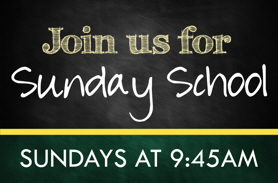 